Главное управление МЧС России по Республике Башкортостан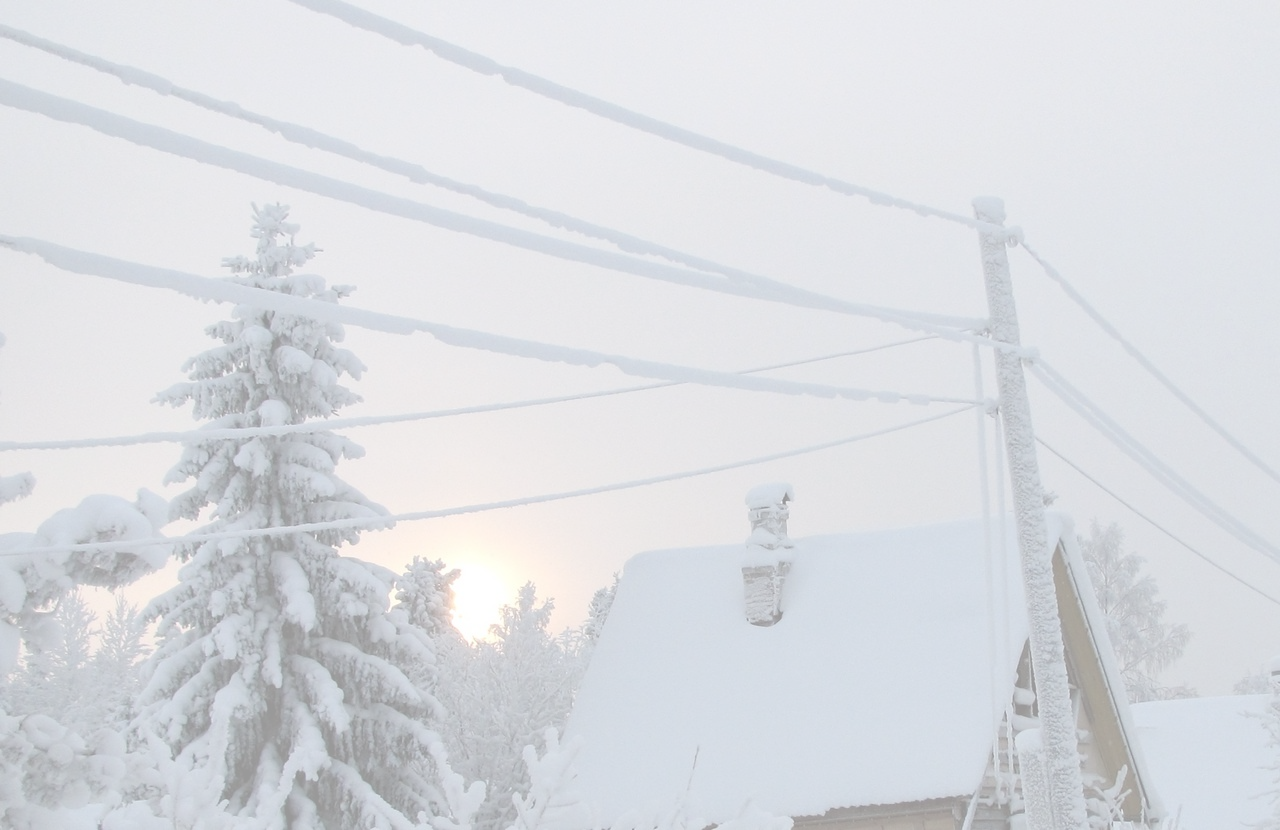 НАЛИПАНИЕ МОКРОГО СНЕГАНалипание мокрого снега! Будьте бдительны!Мокрый снег, выпадающий при положительной температуре воздуха, прилипает к гладким стенкам, ветвям и проволоке. Тающий снег накапливается вследствие липкости на предметах в виде висячего снежного кома. Налипший снег делает неразличимыми знаки сигнализации, своей тяжестью разрушает тонкие разветвленные предметы (провода, деревья) или приводит к иным негативным последствиям.Покров мокрого снега, удерживающийся на предмете только вследствие своей липкости и находящийся как бы в висячем положении, является одной из форм обледенения предметов.Обильное налипание мокрого снега может привести к настоящему бедствию!при налипании мокрого снега будьте осторожны на улице, обращайте внимание на целостность воздушных линий электропередач;не используйте электронагревательные приборы для обогрева помещений, это можетпривести к нерасчетным нагрузкам на электропроводку и ее воспламенение;закрепите слабоукрепленные конструкции на своих подворьях, их разрушение может привести к травмированию людей;особое внимание обращайте на провода линий электропередачи, контактных сетейэлектротранспорта.	Если	Вы	увидели	оборванные	провода,	сообщите	администрации населенного пункта о месте обрыва.ЕДИНЫЙ НОМЕР ВЫЗОВА ЭКСТРЕННЫХ ОПЕРАТИВНЫХ СЛУЖБ - 112